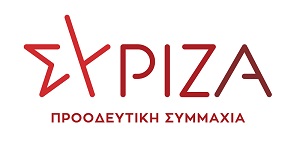 Προς το Προεδρείο της Βουλής των ΕλλήνωνΑναφοράπρος τoνκ. Υπουργό ΟικονομικώνΘέμα: Να δοθούν άμεσα απαντήσεις στα θέματα που αφορούν το Ο.Ε.Ε.Ο Βουλευτής Β’ Πειραιά Τρύφων Αλεξιάδης καταθέτει ως Αναφορά το αίτημα του Οικονομικού Επιμελητηρίου Ελλάδος (με Αρ. Πρωτ. Φ/1/451/03-9-21) μέσω του οποίου ζητά την παράταση της προθεσμίας των φορολογικών δηλώσεων.Το Οικονομικό Επιμελητήριο Ελλάδος στο αίτημά του εκτός από την παράταση στην προθεσμία των φορολογικών δηλώσεων ζητά και τα εξής:Την κατάθεση νομοθετικής ρύθμισης που θα προβλέπει ένα αυστηρό χρονικό όριο για την υποβολή των φορολογικών δηλώσεων, με καταλογισμό ευθυνών σε περίπτωση μη τηρησής του.Εκτός από την μετάθεση της καταληκτικής ημερομηνίας υποβολής των φορολογικών δηλώσεων έτους 2020 στις 30/9/2021, να δοθεί ταυτόχρονα σε όλους τους υποβάλλοντες το δικαίωμα έκπτωσης (3%) με την εφάπαξ εξόφληση του φόρου.Την μετάθεση της καταληκτικής ημερομηνίας υποβολής των φορολογικών δηλώσεων έτους 2020 στις 31/10/2021 για τους κατοίκους και επιχειρήσεις των πυρόπληκτων περιοχών.Την κωδικοποίηση της φορολογικής νομοθεσίας σε μια μορφή απλών και κατανοητών διατάξεων για όλα τα φορολογικά αντικείμενα έτσι ώστε να μην απαιτείται η περαιτέρω ερμηνεία τους μέσω εγκυκλίων και οδηγιών.Την άμεση έκδοση Κ.Υ.Α. που προβλέπει την δυνατότητα παράτασης υποβολής των φορολογικών και ασφαλιστικών δηλώσεων και καταστάσεων των λογιστών-φοροτεχνικών που ασθενούν από COVID-19 και των εντολέων πελατών τους.Επισυνάπτεται η σχετική επιστολή.Παρακαλούμε για την απάντηση και την ενημέρωσή μας σχετικά με τις ενέργειές σας. Αθήνα, 03-09-2021Ο καταθέτων ΒουλευτήςΑλεξιάδης Τρύφων